MOTOR VEHICLE ACCIDENT REPORT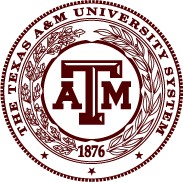 System Risk Management The Texas A&M University System301 Tarrow St. 5th Floor Campus Mail 1262College Station, Texas 77840 Phone Number: (979) 458-6330Fax Number: (979) 458-6247System Form 9	Complete Information on Next PageC O M P L E T EDriver’s Signature 	 DateDATE OF INCIDENTDate Of		Day of			AM Incident 		Week 	 Hour 	 PMDate Of		Day of			AM Incident 		Week 	 Hour 	 PMDate Of		Day of			AM Incident 		Week 	 Hour 	 PMDate Of		Day of			AM Incident 		Week 	 Hour 	 PMDate Of		Day of			AM Incident 		Week 	 Hour 	 PMDate Of		Day of			AM Incident 		Week 	 Hour 	 PMDate Of		Day of			AM Incident 		Week 	 Hour 	 PMDate Of		Day of			AM Incident 		Week 	 Hour 	 PMLOCATIONHighway/Street/Road on whichIncident Occurred 	County			 City or Town 	 State 	AT ITS INTERSECTION WITH 			 IF NOT INTERSECTION 	 FEET	OF 	N  S  E W	Show intersecting street or highway, house no., bridge, RR crossing, alley,driveway, culvert, milepost, underpass, or other landmark.Highway/Street/Road on whichIncident Occurred 	County			 City or Town 	 State 	AT ITS INTERSECTION WITH 			 IF NOT INTERSECTION 	 FEET	OF 	N  S  E W	Show intersecting street or highway, house no., bridge, RR crossing, alley,driveway, culvert, milepost, underpass, or other landmark.Highway/Street/Road on whichIncident Occurred 	County			 City or Town 	 State 	AT ITS INTERSECTION WITH 			 IF NOT INTERSECTION 	 FEET	OF 	N  S  E W	Show intersecting street or highway, house no., bridge, RR crossing, alley,driveway, culvert, milepost, underpass, or other landmark.Highway/Street/Road on whichIncident Occurred 	County			 City or Town 	 State 	AT ITS INTERSECTION WITH 			 IF NOT INTERSECTION 	 FEET	OF 	N  S  E W	Show intersecting street or highway, house no., bridge, RR crossing, alley,driveway, culvert, milepost, underpass, or other landmark.Highway/Street/Road on whichIncident Occurred 	County			 City or Town 	 State 	AT ITS INTERSECTION WITH 			 IF NOT INTERSECTION 	 FEET	OF 	N  S  E W	Show intersecting street or highway, house no., bridge, RR crossing, alley,driveway, culvert, milepost, underpass, or other landmark.Highway/Street/Road on whichIncident Occurred 	County			 City or Town 	 State 	AT ITS INTERSECTION WITH 			 IF NOT INTERSECTION 	 FEET	OF 	N  S  E W	Show intersecting street or highway, house no., bridge, RR crossing, alley,driveway, culvert, milepost, underpass, or other landmark.Highway/Street/Road on whichIncident Occurred 	County			 City or Town 	 State 	AT ITS INTERSECTION WITH 			 IF NOT INTERSECTION 	 FEET	OF 	N  S  E W	Show intersecting street or highway, house no., bridge, RR crossing, alley,driveway, culvert, milepost, underpass, or other landmark.Highway/Street/Road on whichIncident Occurred 	County			 City or Town 	 State 	AT ITS INTERSECTION WITH 			 IF NOT INTERSECTION 	 FEET	OF 	N  S  E W	Show intersecting street or highway, house no., bridge, RR crossing, alley,driveway, culvert, milepost, underpass, or other landmark.OFHighway/Street/Road on whichIncident Occurred 	County			 City or Town 	 State 	AT ITS INTERSECTION WITH 			 IF NOT INTERSECTION 	 FEET	OF 	N  S  E W	Show intersecting street or highway, house no., bridge, RR crossing, alley,driveway, culvert, milepost, underpass, or other landmark.Highway/Street/Road on whichIncident Occurred 	County			 City or Town 	 State 	AT ITS INTERSECTION WITH 			 IF NOT INTERSECTION 	 FEET	OF 	N  S  E W	Show intersecting street or highway, house no., bridge, RR crossing, alley,driveway, culvert, milepost, underpass, or other landmark.Highway/Street/Road on whichIncident Occurred 	County			 City or Town 	 State 	AT ITS INTERSECTION WITH 			 IF NOT INTERSECTION 	 FEET	OF 	N  S  E W	Show intersecting street or highway, house no., bridge, RR crossing, alley,driveway, culvert, milepost, underpass, or other landmark.Highway/Street/Road on whichIncident Occurred 	County			 City or Town 	 State 	AT ITS INTERSECTION WITH 			 IF NOT INTERSECTION 	 FEET	OF 	N  S  E W	Show intersecting street or highway, house no., bridge, RR crossing, alley,driveway, culvert, milepost, underpass, or other landmark.Highway/Street/Road on whichIncident Occurred 	County			 City or Town 	 State 	AT ITS INTERSECTION WITH 			 IF NOT INTERSECTION 	 FEET	OF 	N  S  E W	Show intersecting street or highway, house no., bridge, RR crossing, alley,driveway, culvert, milepost, underpass, or other landmark.Highway/Street/Road on whichIncident Occurred 	County			 City or Town 	 State 	AT ITS INTERSECTION WITH 			 IF NOT INTERSECTION 	 FEET	OF 	N  S  E W	Show intersecting street or highway, house no., bridge, RR crossing, alley,driveway, culvert, milepost, underpass, or other landmark.Highway/Street/Road on whichIncident Occurred 	County			 City or Town 	 State 	AT ITS INTERSECTION WITH 			 IF NOT INTERSECTION 	 FEET	OF 	N  S  E W	Show intersecting street or highway, house no., bridge, RR crossing, alley,driveway, culvert, milepost, underpass, or other landmark.Highway/Street/Road on whichIncident Occurred 	County			 City or Town 	 State 	AT ITS INTERSECTION WITH 			 IF NOT INTERSECTION 	 FEET	OF 	N  S  E W	Show intersecting street or highway, house no., bridge, RR crossing, alley,driveway, culvert, milepost, underpass, or other landmark.INCIDENTHighway/Street/Road on whichIncident Occurred 	County			 City or Town 	 State 	AT ITS INTERSECTION WITH 			 IF NOT INTERSECTION 	 FEET	OF 	N  S  E W	Show intersecting street or highway, house no., bridge, RR crossing, alley,driveway, culvert, milepost, underpass, or other landmark.Highway/Street/Road on whichIncident Occurred 	County			 City or Town 	 State 	AT ITS INTERSECTION WITH 			 IF NOT INTERSECTION 	 FEET	OF 	N  S  E W	Show intersecting street or highway, house no., bridge, RR crossing, alley,driveway, culvert, milepost, underpass, or other landmark.Highway/Street/Road on whichIncident Occurred 	County			 City or Town 	 State 	AT ITS INTERSECTION WITH 			 IF NOT INTERSECTION 	 FEET	OF 	N  S  E W	Show intersecting street or highway, house no., bridge, RR crossing, alley,driveway, culvert, milepost, underpass, or other landmark.Highway/Street/Road on whichIncident Occurred 	County			 City or Town 	 State 	AT ITS INTERSECTION WITH 			 IF NOT INTERSECTION 	 FEET	OF 	N  S  E W	Show intersecting street or highway, house no., bridge, RR crossing, alley,driveway, culvert, milepost, underpass, or other landmark.Highway/Street/Road on whichIncident Occurred 	County			 City or Town 	 State 	AT ITS INTERSECTION WITH 			 IF NOT INTERSECTION 	 FEET	OF 	N  S  E W	Show intersecting street or highway, house no., bridge, RR crossing, alley,driveway, culvert, milepost, underpass, or other landmark.Highway/Street/Road on whichIncident Occurred 	County			 City or Town 	 State 	AT ITS INTERSECTION WITH 			 IF NOT INTERSECTION 	 FEET	OF 	N  S  E W	Show intersecting street or highway, house no., bridge, RR crossing, alley,driveway, culvert, milepost, underpass, or other landmark.Highway/Street/Road on whichIncident Occurred 	County			 City or Town 	 State 	AT ITS INTERSECTION WITH 			 IF NOT INTERSECTION 	 FEET	OF 	N  S  E W	Show intersecting street or highway, house no., bridge, RR crossing, alley,driveway, culvert, milepost, underpass, or other landmark.Highway/Street/Road on whichIncident Occurred 	County			 City or Town 	 State 	AT ITS INTERSECTION WITH 			 IF NOT INTERSECTION 	 FEET	OF 	N  S  E W	Show intersecting street or highway, house no., bridge, RR crossing, alley,driveway, culvert, milepost, underpass, or other landmark.SYSTEMIs Vehicle Drivable (Yes or No)		 If no, current location 		 Year 	 Make & Model 		 Plate No. 	V.I.N. 		Unit No. 	 Seat Belts In Use 	(Yes or No)Vehicle Owner 	 Driver Department 	Driver 		System Employee? (Yes or No) 	Cell No. 	 Work No. 	 DOB 	 DL No. & State 	Towing Trailer (Yes or No)	If Yes, OwnerTrailer Yr., Make, Model	Plate No.Is Vehicle Drivable (Yes or No)		 If no, current location 		 Year 	 Make & Model 		 Plate No. 	V.I.N. 		Unit No. 	 Seat Belts In Use 	(Yes or No)Vehicle Owner 	 Driver Department 	Driver 		System Employee? (Yes or No) 	Cell No. 	 Work No. 	 DOB 	 DL No. & State 	Towing Trailer (Yes or No)	If Yes, OwnerTrailer Yr., Make, Model	Plate No.Is Vehicle Drivable (Yes or No)		 If no, current location 		 Year 	 Make & Model 		 Plate No. 	V.I.N. 		Unit No. 	 Seat Belts In Use 	(Yes or No)Vehicle Owner 	 Driver Department 	Driver 		System Employee? (Yes or No) 	Cell No. 	 Work No. 	 DOB 	 DL No. & State 	Towing Trailer (Yes or No)	If Yes, OwnerTrailer Yr., Make, Model	Plate No.Is Vehicle Drivable (Yes or No)		 If no, current location 		 Year 	 Make & Model 		 Plate No. 	V.I.N. 		Unit No. 	 Seat Belts In Use 	(Yes or No)Vehicle Owner 	 Driver Department 	Driver 		System Employee? (Yes or No) 	Cell No. 	 Work No. 	 DOB 	 DL No. & State 	Towing Trailer (Yes or No)	If Yes, OwnerTrailer Yr., Make, Model	Plate No.Is Vehicle Drivable (Yes or No)		 If no, current location 		 Year 	 Make & Model 		 Plate No. 	V.I.N. 		Unit No. 	 Seat Belts In Use 	(Yes or No)Vehicle Owner 	 Driver Department 	Driver 		System Employee? (Yes or No) 	Cell No. 	 Work No. 	 DOB 	 DL No. & State 	Towing Trailer (Yes or No)	If Yes, OwnerTrailer Yr., Make, Model	Plate No.Is Vehicle Drivable (Yes or No)		 If no, current location 		 Year 	 Make & Model 		 Plate No. 	V.I.N. 		Unit No. 	 Seat Belts In Use 	(Yes or No)Vehicle Owner 	 Driver Department 	Driver 		System Employee? (Yes or No) 	Cell No. 	 Work No. 	 DOB 	 DL No. & State 	Towing Trailer (Yes or No)	If Yes, OwnerTrailer Yr., Make, Model	Plate No.Is Vehicle Drivable (Yes or No)		 If no, current location 		 Year 	 Make & Model 		 Plate No. 	V.I.N. 		Unit No. 	 Seat Belts In Use 	(Yes or No)Vehicle Owner 	 Driver Department 	Driver 		System Employee? (Yes or No) 	Cell No. 	 Work No. 	 DOB 	 DL No. & State 	Towing Trailer (Yes or No)	If Yes, OwnerTrailer Yr., Make, Model	Plate No.Is Vehicle Drivable (Yes or No)		 If no, current location 		 Year 	 Make & Model 		 Plate No. 	V.I.N. 		Unit No. 	 Seat Belts In Use 	(Yes or No)Vehicle Owner 	 Driver Department 	Driver 		System Employee? (Yes or No) 	Cell No. 	 Work No. 	 DOB 	 DL No. & State 	Towing Trailer (Yes or No)	If Yes, OwnerTrailer Yr., Make, Model	Plate No.VEHICLEIs Vehicle Drivable (Yes or No)		 If no, current location 		 Year 	 Make & Model 		 Plate No. 	V.I.N. 		Unit No. 	 Seat Belts In Use 	(Yes or No)Vehicle Owner 	 Driver Department 	Driver 		System Employee? (Yes or No) 	Cell No. 	 Work No. 	 DOB 	 DL No. & State 	Towing Trailer (Yes or No)	If Yes, OwnerTrailer Yr., Make, Model	Plate No.Is Vehicle Drivable (Yes or No)		 If no, current location 		 Year 	 Make & Model 		 Plate No. 	V.I.N. 		Unit No. 	 Seat Belts In Use 	(Yes or No)Vehicle Owner 	 Driver Department 	Driver 		System Employee? (Yes or No) 	Cell No. 	 Work No. 	 DOB 	 DL No. & State 	Towing Trailer (Yes or No)	If Yes, OwnerTrailer Yr., Make, Model	Plate No.Is Vehicle Drivable (Yes or No)		 If no, current location 		 Year 	 Make & Model 		 Plate No. 	V.I.N. 		Unit No. 	 Seat Belts In Use 	(Yes or No)Vehicle Owner 	 Driver Department 	Driver 		System Employee? (Yes or No) 	Cell No. 	 Work No. 	 DOB 	 DL No. & State 	Towing Trailer (Yes or No)	If Yes, OwnerTrailer Yr., Make, Model	Plate No.Is Vehicle Drivable (Yes or No)		 If no, current location 		 Year 	 Make & Model 		 Plate No. 	V.I.N. 		Unit No. 	 Seat Belts In Use 	(Yes or No)Vehicle Owner 	 Driver Department 	Driver 		System Employee? (Yes or No) 	Cell No. 	 Work No. 	 DOB 	 DL No. & State 	Towing Trailer (Yes or No)	If Yes, OwnerTrailer Yr., Make, Model	Plate No.Is Vehicle Drivable (Yes or No)		 If no, current location 		 Year 	 Make & Model 		 Plate No. 	V.I.N. 		Unit No. 	 Seat Belts In Use 	(Yes or No)Vehicle Owner 	 Driver Department 	Driver 		System Employee? (Yes or No) 	Cell No. 	 Work No. 	 DOB 	 DL No. & State 	Towing Trailer (Yes or No)	If Yes, OwnerTrailer Yr., Make, Model	Plate No.Is Vehicle Drivable (Yes or No)		 If no, current location 		 Year 	 Make & Model 		 Plate No. 	V.I.N. 		Unit No. 	 Seat Belts In Use 	(Yes or No)Vehicle Owner 	 Driver Department 	Driver 		System Employee? (Yes or No) 	Cell No. 	 Work No. 	 DOB 	 DL No. & State 	Towing Trailer (Yes or No)	If Yes, OwnerTrailer Yr., Make, Model	Plate No.Is Vehicle Drivable (Yes or No)		 If no, current location 		 Year 	 Make & Model 		 Plate No. 	V.I.N. 		Unit No. 	 Seat Belts In Use 	(Yes or No)Vehicle Owner 	 Driver Department 	Driver 		System Employee? (Yes or No) 	Cell No. 	 Work No. 	 DOB 	 DL No. & State 	Towing Trailer (Yes or No)	If Yes, OwnerTrailer Yr., Make, Model	Plate No.Is Vehicle Drivable (Yes or No)		 If no, current location 		 Year 	 Make & Model 		 Plate No. 	V.I.N. 		Unit No. 	 Seat Belts In Use 	(Yes or No)Vehicle Owner 	 Driver Department 	Driver 		System Employee? (Yes or No) 	Cell No. 	 Work No. 	 DOB 	 DL No. & State 	Towing Trailer (Yes or No)	If Yes, OwnerTrailer Yr., Make, Model	Plate No.(Whether OwnedIs Vehicle Drivable (Yes or No)		 If no, current location 		 Year 	 Make & Model 		 Plate No. 	V.I.N. 		Unit No. 	 Seat Belts In Use 	(Yes or No)Vehicle Owner 	 Driver Department 	Driver 		System Employee? (Yes or No) 	Cell No. 	 Work No. 	 DOB 	 DL No. & State 	Towing Trailer (Yes or No)	If Yes, OwnerTrailer Yr., Make, Model	Plate No.Is Vehicle Drivable (Yes or No)		 If no, current location 		 Year 	 Make & Model 		 Plate No. 	V.I.N. 		Unit No. 	 Seat Belts In Use 	(Yes or No)Vehicle Owner 	 Driver Department 	Driver 		System Employee? (Yes or No) 	Cell No. 	 Work No. 	 DOB 	 DL No. & State 	Towing Trailer (Yes or No)	If Yes, OwnerTrailer Yr., Make, Model	Plate No.Is Vehicle Drivable (Yes or No)		 If no, current location 		 Year 	 Make & Model 		 Plate No. 	V.I.N. 		Unit No. 	 Seat Belts In Use 	(Yes or No)Vehicle Owner 	 Driver Department 	Driver 		System Employee? (Yes or No) 	Cell No. 	 Work No. 	 DOB 	 DL No. & State 	Towing Trailer (Yes or No)	If Yes, OwnerTrailer Yr., Make, Model	Plate No.Is Vehicle Drivable (Yes or No)		 If no, current location 		 Year 	 Make & Model 		 Plate No. 	V.I.N. 		Unit No. 	 Seat Belts In Use 	(Yes or No)Vehicle Owner 	 Driver Department 	Driver 		System Employee? (Yes or No) 	Cell No. 	 Work No. 	 DOB 	 DL No. & State 	Towing Trailer (Yes or No)	If Yes, OwnerTrailer Yr., Make, Model	Plate No.Is Vehicle Drivable (Yes or No)		 If no, current location 		 Year 	 Make & Model 		 Plate No. 	V.I.N. 		Unit No. 	 Seat Belts In Use 	(Yes or No)Vehicle Owner 	 Driver Department 	Driver 		System Employee? (Yes or No) 	Cell No. 	 Work No. 	 DOB 	 DL No. & State 	Towing Trailer (Yes or No)	If Yes, OwnerTrailer Yr., Make, Model	Plate No.Is Vehicle Drivable (Yes or No)		 If no, current location 		 Year 	 Make & Model 		 Plate No. 	V.I.N. 		Unit No. 	 Seat Belts In Use 	(Yes or No)Vehicle Owner 	 Driver Department 	Driver 		System Employee? (Yes or No) 	Cell No. 	 Work No. 	 DOB 	 DL No. & State 	Towing Trailer (Yes or No)	If Yes, OwnerTrailer Yr., Make, Model	Plate No.Is Vehicle Drivable (Yes or No)		 If no, current location 		 Year 	 Make & Model 		 Plate No. 	V.I.N. 		Unit No. 	 Seat Belts In Use 	(Yes or No)Vehicle Owner 	 Driver Department 	Driver 		System Employee? (Yes or No) 	Cell No. 	 Work No. 	 DOB 	 DL No. & State 	Towing Trailer (Yes or No)	If Yes, OwnerTrailer Yr., Make, Model	Plate No.Is Vehicle Drivable (Yes or No)		 If no, current location 		 Year 	 Make & Model 		 Plate No. 	V.I.N. 		Unit No. 	 Seat Belts In Use 	(Yes or No)Vehicle Owner 	 Driver Department 	Driver 		System Employee? (Yes or No) 	Cell No. 	 Work No. 	 DOB 	 DL No. & State 	Towing Trailer (Yes or No)	If Yes, OwnerTrailer Yr., Make, Model	Plate No.or Non-Owned)Is Vehicle Drivable (Yes or No)		 If no, current location 		 Year 	 Make & Model 		 Plate No. 	V.I.N. 		Unit No. 	 Seat Belts In Use 	(Yes or No)Vehicle Owner 	 Driver Department 	Driver 		System Employee? (Yes or No) 	Cell No. 	 Work No. 	 DOB 	 DL No. & State 	Towing Trailer (Yes or No)	If Yes, OwnerTrailer Yr., Make, Model	Plate No.Is Vehicle Drivable (Yes or No)		 If no, current location 		 Year 	 Make & Model 		 Plate No. 	V.I.N. 		Unit No. 	 Seat Belts In Use 	(Yes or No)Vehicle Owner 	 Driver Department 	Driver 		System Employee? (Yes or No) 	Cell No. 	 Work No. 	 DOB 	 DL No. & State 	Towing Trailer (Yes or No)	If Yes, OwnerTrailer Yr., Make, Model	Plate No.Is Vehicle Drivable (Yes or No)		 If no, current location 		 Year 	 Make & Model 		 Plate No. 	V.I.N. 		Unit No. 	 Seat Belts In Use 	(Yes or No)Vehicle Owner 	 Driver Department 	Driver 		System Employee? (Yes or No) 	Cell No. 	 Work No. 	 DOB 	 DL No. & State 	Towing Trailer (Yes or No)	If Yes, OwnerTrailer Yr., Make, Model	Plate No.Is Vehicle Drivable (Yes or No)		 If no, current location 		 Year 	 Make & Model 		 Plate No. 	V.I.N. 		Unit No. 	 Seat Belts In Use 	(Yes or No)Vehicle Owner 	 Driver Department 	Driver 		System Employee? (Yes or No) 	Cell No. 	 Work No. 	 DOB 	 DL No. & State 	Towing Trailer (Yes or No)	If Yes, OwnerTrailer Yr., Make, Model	Plate No.Is Vehicle Drivable (Yes or No)		 If no, current location 		 Year 	 Make & Model 		 Plate No. 	V.I.N. 		Unit No. 	 Seat Belts In Use 	(Yes or No)Vehicle Owner 	 Driver Department 	Driver 		System Employee? (Yes or No) 	Cell No. 	 Work No. 	 DOB 	 DL No. & State 	Towing Trailer (Yes or No)	If Yes, OwnerTrailer Yr., Make, Model	Plate No.Is Vehicle Drivable (Yes or No)		 If no, current location 		 Year 	 Make & Model 		 Plate No. 	V.I.N. 		Unit No. 	 Seat Belts In Use 	(Yes or No)Vehicle Owner 	 Driver Department 	Driver 		System Employee? (Yes or No) 	Cell No. 	 Work No. 	 DOB 	 DL No. & State 	Towing Trailer (Yes or No)	If Yes, OwnerTrailer Yr., Make, Model	Plate No.Is Vehicle Drivable (Yes or No)		 If no, current location 		 Year 	 Make & Model 		 Plate No. 	V.I.N. 		Unit No. 	 Seat Belts In Use 	(Yes or No)Vehicle Owner 	 Driver Department 	Driver 		System Employee? (Yes or No) 	Cell No. 	 Work No. 	 DOB 	 DL No. & State 	Towing Trailer (Yes or No)	If Yes, OwnerTrailer Yr., Make, Model	Plate No.Is Vehicle Drivable (Yes or No)		 If no, current location 		 Year 	 Make & Model 		 Plate No. 	V.I.N. 		Unit No. 	 Seat Belts In Use 	(Yes or No)Vehicle Owner 	 Driver Department 	Driver 		System Employee? (Yes or No) 	Cell No. 	 Work No. 	 DOB 	 DL No. & State 	Towing Trailer (Yes or No)	If Yes, OwnerTrailer Yr., Make, Model	Plate No.DRIVERIs Vehicle Drivable (Yes or No)		 If no, current location 		 Year 	 Make & Model 		 Plate No. 	V.I.N. 		Unit No. 	 Seat Belts In Use 	(Yes or No)Vehicle Owner 	 Driver Department 	Driver 		System Employee? (Yes or No) 	Cell No. 	 Work No. 	 DOB 	 DL No. & State 	Towing Trailer (Yes or No)	If Yes, OwnerTrailer Yr., Make, Model	Plate No.Is Vehicle Drivable (Yes or No)		 If no, current location 		 Year 	 Make & Model 		 Plate No. 	V.I.N. 		Unit No. 	 Seat Belts In Use 	(Yes or No)Vehicle Owner 	 Driver Department 	Driver 		System Employee? (Yes or No) 	Cell No. 	 Work No. 	 DOB 	 DL No. & State 	Towing Trailer (Yes or No)	If Yes, OwnerTrailer Yr., Make, Model	Plate No.Is Vehicle Drivable (Yes or No)		 If no, current location 		 Year 	 Make & Model 		 Plate No. 	V.I.N. 		Unit No. 	 Seat Belts In Use 	(Yes or No)Vehicle Owner 	 Driver Department 	Driver 		System Employee? (Yes or No) 	Cell No. 	 Work No. 	 DOB 	 DL No. & State 	Towing Trailer (Yes or No)	If Yes, OwnerTrailer Yr., Make, Model	Plate No.Is Vehicle Drivable (Yes or No)		 If no, current location 		 Year 	 Make & Model 		 Plate No. 	V.I.N. 		Unit No. 	 Seat Belts In Use 	(Yes or No)Vehicle Owner 	 Driver Department 	Driver 		System Employee? (Yes or No) 	Cell No. 	 Work No. 	 DOB 	 DL No. & State 	Towing Trailer (Yes or No)	If Yes, OwnerTrailer Yr., Make, Model	Plate No.Is Vehicle Drivable (Yes or No)		 If no, current location 		 Year 	 Make & Model 		 Plate No. 	V.I.N. 		Unit No. 	 Seat Belts In Use 	(Yes or No)Vehicle Owner 	 Driver Department 	Driver 		System Employee? (Yes or No) 	Cell No. 	 Work No. 	 DOB 	 DL No. & State 	Towing Trailer (Yes or No)	If Yes, OwnerTrailer Yr., Make, Model	Plate No.Is Vehicle Drivable (Yes or No)		 If no, current location 		 Year 	 Make & Model 		 Plate No. 	V.I.N. 		Unit No. 	 Seat Belts In Use 	(Yes or No)Vehicle Owner 	 Driver Department 	Driver 		System Employee? (Yes or No) 	Cell No. 	 Work No. 	 DOB 	 DL No. & State 	Towing Trailer (Yes or No)	If Yes, OwnerTrailer Yr., Make, Model	Plate No.Is Vehicle Drivable (Yes or No)		 If no, current location 		 Year 	 Make & Model 		 Plate No. 	V.I.N. 		Unit No. 	 Seat Belts In Use 	(Yes or No)Vehicle Owner 	 Driver Department 	Driver 		System Employee? (Yes or No) 	Cell No. 	 Work No. 	 DOB 	 DL No. & State 	Towing Trailer (Yes or No)	If Yes, OwnerTrailer Yr., Make, Model	Plate No.Is Vehicle Drivable (Yes or No)		 If no, current location 		 Year 	 Make & Model 		 Plate No. 	V.I.N. 		Unit No. 	 Seat Belts In Use 	(Yes or No)Vehicle Owner 	 Driver Department 	Driver 		System Employee? (Yes or No) 	Cell No. 	 Work No. 	 DOB 	 DL No. & State 	Towing Trailer (Yes or No)	If Yes, OwnerTrailer Yr., Make, Model	Plate No.INFORMATIONIs Vehicle Drivable (Yes or No)		 If no, current location 		 Year 	 Make & Model 		 Plate No. 	V.I.N. 		Unit No. 	 Seat Belts In Use 	(Yes or No)Vehicle Owner 	 Driver Department 	Driver 		System Employee? (Yes or No) 	Cell No. 	 Work No. 	 DOB 	 DL No. & State 	Towing Trailer (Yes or No)	If Yes, OwnerTrailer Yr., Make, Model	Plate No.Is Vehicle Drivable (Yes or No)		 If no, current location 		 Year 	 Make & Model 		 Plate No. 	V.I.N. 		Unit No. 	 Seat Belts In Use 	(Yes or No)Vehicle Owner 	 Driver Department 	Driver 		System Employee? (Yes or No) 	Cell No. 	 Work No. 	 DOB 	 DL No. & State 	Towing Trailer (Yes or No)	If Yes, OwnerTrailer Yr., Make, Model	Plate No.Is Vehicle Drivable (Yes or No)		 If no, current location 		 Year 	 Make & Model 		 Plate No. 	V.I.N. 		Unit No. 	 Seat Belts In Use 	(Yes or No)Vehicle Owner 	 Driver Department 	Driver 		System Employee? (Yes or No) 	Cell No. 	 Work No. 	 DOB 	 DL No. & State 	Towing Trailer (Yes or No)	If Yes, OwnerTrailer Yr., Make, Model	Plate No.Is Vehicle Drivable (Yes or No)		 If no, current location 		 Year 	 Make & Model 		 Plate No. 	V.I.N. 		Unit No. 	 Seat Belts In Use 	(Yes or No)Vehicle Owner 	 Driver Department 	Driver 		System Employee? (Yes or No) 	Cell No. 	 Work No. 	 DOB 	 DL No. & State 	Towing Trailer (Yes or No)	If Yes, OwnerTrailer Yr., Make, Model	Plate No.Is Vehicle Drivable (Yes or No)		 If no, current location 		 Year 	 Make & Model 		 Plate No. 	V.I.N. 		Unit No. 	 Seat Belts In Use 	(Yes or No)Vehicle Owner 	 Driver Department 	Driver 		System Employee? (Yes or No) 	Cell No. 	 Work No. 	 DOB 	 DL No. & State 	Towing Trailer (Yes or No)	If Yes, OwnerTrailer Yr., Make, Model	Plate No.Is Vehicle Drivable (Yes or No)		 If no, current location 		 Year 	 Make & Model 		 Plate No. 	V.I.N. 		Unit No. 	 Seat Belts In Use 	(Yes or No)Vehicle Owner 	 Driver Department 	Driver 		System Employee? (Yes or No) 	Cell No. 	 Work No. 	 DOB 	 DL No. & State 	Towing Trailer (Yes or No)	If Yes, OwnerTrailer Yr., Make, Model	Plate No.Is Vehicle Drivable (Yes or No)		 If no, current location 		 Year 	 Make & Model 		 Plate No. 	V.I.N. 		Unit No. 	 Seat Belts In Use 	(Yes or No)Vehicle Owner 	 Driver Department 	Driver 		System Employee? (Yes or No) 	Cell No. 	 Work No. 	 DOB 	 DL No. & State 	Towing Trailer (Yes or No)	If Yes, OwnerTrailer Yr., Make, Model	Plate No.Is Vehicle Drivable (Yes or No)		 If no, current location 		 Year 	 Make & Model 		 Plate No. 	V.I.N. 		Unit No. 	 Seat Belts In Use 	(Yes or No)Vehicle Owner 	 Driver Department 	Driver 		System Employee? (Yes or No) 	Cell No. 	 Work No. 	 DOB 	 DL No. & State 	Towing Trailer (Yes or No)	If Yes, OwnerTrailer Yr., Make, Model	Plate No.(Property struck byIs Vehicle Drivable (Yes or No)		 If no, current location 		 Year 	 Make & Model 		 Plate No. 	V.I.N. 		Unit No. 	 Seat Belts In Use 	(Yes or No)Vehicle Owner 	 Driver Department 	Driver 		System Employee? (Yes or No) 	Cell No. 	 Work No. 	 DOB 	 DL No. & State 	Towing Trailer (Yes or No)	If Yes, OwnerTrailer Yr., Make, Model	Plate No.Is Vehicle Drivable (Yes or No)		 If no, current location 		 Year 	 Make & Model 		 Plate No. 	V.I.N. 		Unit No. 	 Seat Belts In Use 	(Yes or No)Vehicle Owner 	 Driver Department 	Driver 		System Employee? (Yes or No) 	Cell No. 	 Work No. 	 DOB 	 DL No. & State 	Towing Trailer (Yes or No)	If Yes, OwnerTrailer Yr., Make, Model	Plate No.Is Vehicle Drivable (Yes or No)		 If no, current location 		 Year 	 Make & Model 		 Plate No. 	V.I.N. 		Unit No. 	 Seat Belts In Use 	(Yes or No)Vehicle Owner 	 Driver Department 	Driver 		System Employee? (Yes or No) 	Cell No. 	 Work No. 	 DOB 	 DL No. & State 	Towing Trailer (Yes or No)	If Yes, OwnerTrailer Yr., Make, Model	Plate No.Is Vehicle Drivable (Yes or No)		 If no, current location 		 Year 	 Make & Model 		 Plate No. 	V.I.N. 		Unit No. 	 Seat Belts In Use 	(Yes or No)Vehicle Owner 	 Driver Department 	Driver 		System Employee? (Yes or No) 	Cell No. 	 Work No. 	 DOB 	 DL No. & State 	Towing Trailer (Yes or No)	If Yes, OwnerTrailer Yr., Make, Model	Plate No.Is Vehicle Drivable (Yes or No)		 If no, current location 		 Year 	 Make & Model 		 Plate No. 	V.I.N. 		Unit No. 	 Seat Belts In Use 	(Yes or No)Vehicle Owner 	 Driver Department 	Driver 		System Employee? (Yes or No) 	Cell No. 	 Work No. 	 DOB 	 DL No. & State 	Towing Trailer (Yes or No)	If Yes, OwnerTrailer Yr., Make, Model	Plate No.Is Vehicle Drivable (Yes or No)		 If no, current location 		 Year 	 Make & Model 		 Plate No. 	V.I.N. 		Unit No. 	 Seat Belts In Use 	(Yes or No)Vehicle Owner 	 Driver Department 	Driver 		System Employee? (Yes or No) 	Cell No. 	 Work No. 	 DOB 	 DL No. & State 	Towing Trailer (Yes or No)	If Yes, OwnerTrailer Yr., Make, Model	Plate No.Is Vehicle Drivable (Yes or No)		 If no, current location 		 Year 	 Make & Model 		 Plate No. 	V.I.N. 		Unit No. 	 Seat Belts In Use 	(Yes or No)Vehicle Owner 	 Driver Department 	Driver 		System Employee? (Yes or No) 	Cell No. 	 Work No. 	 DOB 	 DL No. & State 	Towing Trailer (Yes or No)	If Yes, OwnerTrailer Yr., Make, Model	Plate No.Is Vehicle Drivable (Yes or No)		 If no, current location 		 Year 	 Make & Model 		 Plate No. 	V.I.N. 		Unit No. 	 Seat Belts In Use 	(Yes or No)Vehicle Owner 	 Driver Department 	Driver 		System Employee? (Yes or No) 	Cell No. 	 Work No. 	 DOB 	 DL No. & State 	Towing Trailer (Yes or No)	If Yes, OwnerTrailer Yr., Make, Model	Plate No.vehicle, see “PropertyIs Vehicle Drivable (Yes or No)		 If no, current location 		 Year 	 Make & Model 		 Plate No. 	V.I.N. 		Unit No. 	 Seat Belts In Use 	(Yes or No)Vehicle Owner 	 Driver Department 	Driver 		System Employee? (Yes or No) 	Cell No. 	 Work No. 	 DOB 	 DL No. & State 	Towing Trailer (Yes or No)	If Yes, OwnerTrailer Yr., Make, Model	Plate No.Is Vehicle Drivable (Yes or No)		 If no, current location 		 Year 	 Make & Model 		 Plate No. 	V.I.N. 		Unit No. 	 Seat Belts In Use 	(Yes or No)Vehicle Owner 	 Driver Department 	Driver 		System Employee? (Yes or No) 	Cell No. 	 Work No. 	 DOB 	 DL No. & State 	Towing Trailer (Yes or No)	If Yes, OwnerTrailer Yr., Make, Model	Plate No.Is Vehicle Drivable (Yes or No)		 If no, current location 		 Year 	 Make & Model 		 Plate No. 	V.I.N. 		Unit No. 	 Seat Belts In Use 	(Yes or No)Vehicle Owner 	 Driver Department 	Driver 		System Employee? (Yes or No) 	Cell No. 	 Work No. 	 DOB 	 DL No. & State 	Towing Trailer (Yes or No)	If Yes, OwnerTrailer Yr., Make, Model	Plate No.Is Vehicle Drivable (Yes or No)		 If no, current location 		 Year 	 Make & Model 		 Plate No. 	V.I.N. 		Unit No. 	 Seat Belts In Use 	(Yes or No)Vehicle Owner 	 Driver Department 	Driver 		System Employee? (Yes or No) 	Cell No. 	 Work No. 	 DOB 	 DL No. & State 	Towing Trailer (Yes or No)	If Yes, OwnerTrailer Yr., Make, Model	Plate No.Is Vehicle Drivable (Yes or No)		 If no, current location 		 Year 	 Make & Model 		 Plate No. 	V.I.N. 		Unit No. 	 Seat Belts In Use 	(Yes or No)Vehicle Owner 	 Driver Department 	Driver 		System Employee? (Yes or No) 	Cell No. 	 Work No. 	 DOB 	 DL No. & State 	Towing Trailer (Yes or No)	If Yes, OwnerTrailer Yr., Make, Model	Plate No.Is Vehicle Drivable (Yes or No)		 If no, current location 		 Year 	 Make & Model 		 Plate No. 	V.I.N. 		Unit No. 	 Seat Belts In Use 	(Yes or No)Vehicle Owner 	 Driver Department 	Driver 		System Employee? (Yes or No) 	Cell No. 	 Work No. 	 DOB 	 DL No. & State 	Towing Trailer (Yes or No)	If Yes, OwnerTrailer Yr., Make, Model	Plate No.Is Vehicle Drivable (Yes or No)		 If no, current location 		 Year 	 Make & Model 		 Plate No. 	V.I.N. 		Unit No. 	 Seat Belts In Use 	(Yes or No)Vehicle Owner 	 Driver Department 	Driver 		System Employee? (Yes or No) 	Cell No. 	 Work No. 	 DOB 	 DL No. & State 	Towing Trailer (Yes or No)	If Yes, OwnerTrailer Yr., Make, Model	Plate No.Is Vehicle Drivable (Yes or No)		 If no, current location 		 Year 	 Make & Model 		 Plate No. 	V.I.N. 		Unit No. 	 Seat Belts In Use 	(Yes or No)Vehicle Owner 	 Driver Department 	Driver 		System Employee? (Yes or No) 	Cell No. 	 Work No. 	 DOB 	 DL No. & State 	Towing Trailer (Yes or No)	If Yes, OwnerTrailer Yr., Make, Model	Plate No.Damage” below)Is Vehicle Drivable (Yes or No)		 If no, current location 		 Year 	 Make & Model 		 Plate No. 	V.I.N. 		Unit No. 	 Seat Belts In Use 	(Yes or No)Vehicle Owner 	 Driver Department 	Driver 		System Employee? (Yes or No) 	Cell No. 	 Work No. 	 DOB 	 DL No. & State 	Towing Trailer (Yes or No)	If Yes, OwnerTrailer Yr., Make, Model	Plate No.Is Vehicle Drivable (Yes or No)		 If no, current location 		 Year 	 Make & Model 		 Plate No. 	V.I.N. 		Unit No. 	 Seat Belts In Use 	(Yes or No)Vehicle Owner 	 Driver Department 	Driver 		System Employee? (Yes or No) 	Cell No. 	 Work No. 	 DOB 	 DL No. & State 	Towing Trailer (Yes or No)	If Yes, OwnerTrailer Yr., Make, Model	Plate No.Is Vehicle Drivable (Yes or No)		 If no, current location 		 Year 	 Make & Model 		 Plate No. 	V.I.N. 		Unit No. 	 Seat Belts In Use 	(Yes or No)Vehicle Owner 	 Driver Department 	Driver 		System Employee? (Yes or No) 	Cell No. 	 Work No. 	 DOB 	 DL No. & State 	Towing Trailer (Yes or No)	If Yes, OwnerTrailer Yr., Make, Model	Plate No.Is Vehicle Drivable (Yes or No)		 If no, current location 		 Year 	 Make & Model 		 Plate No. 	V.I.N. 		Unit No. 	 Seat Belts In Use 	(Yes or No)Vehicle Owner 	 Driver Department 	Driver 		System Employee? (Yes or No) 	Cell No. 	 Work No. 	 DOB 	 DL No. & State 	Towing Trailer (Yes or No)	If Yes, OwnerTrailer Yr., Make, Model	Plate No.Is Vehicle Drivable (Yes or No)		 If no, current location 		 Year 	 Make & Model 		 Plate No. 	V.I.N. 		Unit No. 	 Seat Belts In Use 	(Yes or No)Vehicle Owner 	 Driver Department 	Driver 		System Employee? (Yes or No) 	Cell No. 	 Work No. 	 DOB 	 DL No. & State 	Towing Trailer (Yes or No)	If Yes, OwnerTrailer Yr., Make, Model	Plate No.Is Vehicle Drivable (Yes or No)		 If no, current location 		 Year 	 Make & Model 		 Plate No. 	V.I.N. 		Unit No. 	 Seat Belts In Use 	(Yes or No)Vehicle Owner 	 Driver Department 	Driver 		System Employee? (Yes or No) 	Cell No. 	 Work No. 	 DOB 	 DL No. & State 	Towing Trailer (Yes or No)	If Yes, OwnerTrailer Yr., Make, Model	Plate No.Is Vehicle Drivable (Yes or No)		 If no, current location 		 Year 	 Make & Model 		 Plate No. 	V.I.N. 		Unit No. 	 Seat Belts In Use 	(Yes or No)Vehicle Owner 	 Driver Department 	Driver 		System Employee? (Yes or No) 	Cell No. 	 Work No. 	 DOB 	 DL No. & State 	Towing Trailer (Yes or No)	If Yes, OwnerTrailer Yr., Make, Model	Plate No.Is Vehicle Drivable (Yes or No)		 If no, current location 		 Year 	 Make & Model 		 Plate No. 	V.I.N. 		Unit No. 	 Seat Belts In Use 	(Yes or No)Vehicle Owner 	 Driver Department 	Driver 		System Employee? (Yes or No) 	Cell No. 	 Work No. 	 DOB 	 DL No. & State 	Towing Trailer (Yes or No)	If Yes, OwnerTrailer Yr., Make, Model	Plate No.OTHER VEHICLEYear 	 Make & Model 	 Plate No. 	V.I.N. 	 Is Vehicle Drivable (Yes or No) 	Driver 	 Address 	 Phone 	(Include City and State)Owner 	 Address 	 Phone 	(Include City and State)Driver’s DOB 	 DL No. & State 	Insurance Co.				Policy No. 	 Insurance Co. Phone No. 	Year 	 Make & Model 	 Plate No. 	V.I.N. 	 Is Vehicle Drivable (Yes or No) 	Driver 	 Address 	 Phone 	(Include City and State)Owner 	 Address 	 Phone 	(Include City and State)Driver’s DOB 	 DL No. & State 	Insurance Co.				Policy No. 	 Insurance Co. Phone No. 	Year 	 Make & Model 	 Plate No. 	V.I.N. 	 Is Vehicle Drivable (Yes or No) 	Driver 	 Address 	 Phone 	(Include City and State)Owner 	 Address 	 Phone 	(Include City and State)Driver’s DOB 	 DL No. & State 	Insurance Co.				Policy No. 	 Insurance Co. Phone No. 	Year 	 Make & Model 	 Plate No. 	V.I.N. 	 Is Vehicle Drivable (Yes or No) 	Driver 	 Address 	 Phone 	(Include City and State)Owner 	 Address 	 Phone 	(Include City and State)Driver’s DOB 	 DL No. & State 	Insurance Co.				Policy No. 	 Insurance Co. Phone No. 	Year 	 Make & Model 	 Plate No. 	V.I.N. 	 Is Vehicle Drivable (Yes or No) 	Driver 	 Address 	 Phone 	(Include City and State)Owner 	 Address 	 Phone 	(Include City and State)Driver’s DOB 	 DL No. & State 	Insurance Co.				Policy No. 	 Insurance Co. Phone No. 	Year 	 Make & Model 	 Plate No. 	V.I.N. 	 Is Vehicle Drivable (Yes or No) 	Driver 	 Address 	 Phone 	(Include City and State)Owner 	 Address 	 Phone 	(Include City and State)Driver’s DOB 	 DL No. & State 	Insurance Co.				Policy No. 	 Insurance Co. Phone No. 	Year 	 Make & Model 	 Plate No. 	V.I.N. 	 Is Vehicle Drivable (Yes or No) 	Driver 	 Address 	 Phone 	(Include City and State)Owner 	 Address 	 Phone 	(Include City and State)Driver’s DOB 	 DL No. & State 	Insurance Co.				Policy No. 	 Insurance Co. Phone No. 	Year 	 Make & Model 	 Plate No. 	V.I.N. 	 Is Vehicle Drivable (Yes or No) 	Driver 	 Address 	 Phone 	(Include City and State)Owner 	 Address 	 Phone 	(Include City and State)Driver’s DOB 	 DL No. & State 	Insurance Co.				Policy No. 	 Insurance Co. Phone No. 	DRIVERINFORMATIONYear 	 Make & Model 	 Plate No. 	V.I.N. 	 Is Vehicle Drivable (Yes or No) 	Driver 	 Address 	 Phone 	(Include City and State)Owner 	 Address 	 Phone 	(Include City and State)Driver’s DOB 	 DL No. & State 	Insurance Co.				Policy No. 	 Insurance Co. Phone No. 	Year 	 Make & Model 	 Plate No. 	V.I.N. 	 Is Vehicle Drivable (Yes or No) 	Driver 	 Address 	 Phone 	(Include City and State)Owner 	 Address 	 Phone 	(Include City and State)Driver’s DOB 	 DL No. & State 	Insurance Co.				Policy No. 	 Insurance Co. Phone No. 	Year 	 Make & Model 	 Plate No. 	V.I.N. 	 Is Vehicle Drivable (Yes or No) 	Driver 	 Address 	 Phone 	(Include City and State)Owner 	 Address 	 Phone 	(Include City and State)Driver’s DOB 	 DL No. & State 	Insurance Co.				Policy No. 	 Insurance Co. Phone No. 	Year 	 Make & Model 	 Plate No. 	V.I.N. 	 Is Vehicle Drivable (Yes or No) 	Driver 	 Address 	 Phone 	(Include City and State)Owner 	 Address 	 Phone 	(Include City and State)Driver’s DOB 	 DL No. & State 	Insurance Co.				Policy No. 	 Insurance Co. Phone No. 	Year 	 Make & Model 	 Plate No. 	V.I.N. 	 Is Vehicle Drivable (Yes or No) 	Driver 	 Address 	 Phone 	(Include City and State)Owner 	 Address 	 Phone 	(Include City and State)Driver’s DOB 	 DL No. & State 	Insurance Co.				Policy No. 	 Insurance Co. Phone No. 	Year 	 Make & Model 	 Plate No. 	V.I.N. 	 Is Vehicle Drivable (Yes or No) 	Driver 	 Address 	 Phone 	(Include City and State)Owner 	 Address 	 Phone 	(Include City and State)Driver’s DOB 	 DL No. & State 	Insurance Co.				Policy No. 	 Insurance Co. Phone No. 	Year 	 Make & Model 	 Plate No. 	V.I.N. 	 Is Vehicle Drivable (Yes or No) 	Driver 	 Address 	 Phone 	(Include City and State)Owner 	 Address 	 Phone 	(Include City and State)Driver’s DOB 	 DL No. & State 	Insurance Co.				Policy No. 	 Insurance Co. Phone No. 	Year 	 Make & Model 	 Plate No. 	V.I.N. 	 Is Vehicle Drivable (Yes or No) 	Driver 	 Address 	 Phone 	(Include City and State)Owner 	 Address 	 Phone 	(Include City and State)Driver’s DOB 	 DL No. & State 	Insurance Co.				Policy No. 	 Insurance Co. Phone No. 	(Other Vehicle involved in incident)Year 	 Make & Model 	 Plate No. 	V.I.N. 	 Is Vehicle Drivable (Yes or No) 	Driver 	 Address 	 Phone 	(Include City and State)Owner 	 Address 	 Phone 	(Include City and State)Driver’s DOB 	 DL No. & State 	Insurance Co.				Policy No. 	 Insurance Co. Phone No. 	Year 	 Make & Model 	 Plate No. 	V.I.N. 	 Is Vehicle Drivable (Yes or No) 	Driver 	 Address 	 Phone 	(Include City and State)Owner 	 Address 	 Phone 	(Include City and State)Driver’s DOB 	 DL No. & State 	Insurance Co.				Policy No. 	 Insurance Co. Phone No. 	Year 	 Make & Model 	 Plate No. 	V.I.N. 	 Is Vehicle Drivable (Yes or No) 	Driver 	 Address 	 Phone 	(Include City and State)Owner 	 Address 	 Phone 	(Include City and State)Driver’s DOB 	 DL No. & State 	Insurance Co.				Policy No. 	 Insurance Co. Phone No. 	Year 	 Make & Model 	 Plate No. 	V.I.N. 	 Is Vehicle Drivable (Yes or No) 	Driver 	 Address 	 Phone 	(Include City and State)Owner 	 Address 	 Phone 	(Include City and State)Driver’s DOB 	 DL No. & State 	Insurance Co.				Policy No. 	 Insurance Co. Phone No. 	Year 	 Make & Model 	 Plate No. 	V.I.N. 	 Is Vehicle Drivable (Yes or No) 	Driver 	 Address 	 Phone 	(Include City and State)Owner 	 Address 	 Phone 	(Include City and State)Driver’s DOB 	 DL No. & State 	Insurance Co.				Policy No. 	 Insurance Co. Phone No. 	Year 	 Make & Model 	 Plate No. 	V.I.N. 	 Is Vehicle Drivable (Yes or No) 	Driver 	 Address 	 Phone 	(Include City and State)Owner 	 Address 	 Phone 	(Include City and State)Driver’s DOB 	 DL No. & State 	Insurance Co.				Policy No. 	 Insurance Co. Phone No. 	Year 	 Make & Model 	 Plate No. 	V.I.N. 	 Is Vehicle Drivable (Yes or No) 	Driver 	 Address 	 Phone 	(Include City and State)Owner 	 Address 	 Phone 	(Include City and State)Driver’s DOB 	 DL No. & State 	Insurance Co.				Policy No. 	 Insurance Co. Phone No. 	Year 	 Make & Model 	 Plate No. 	V.I.N. 	 Is Vehicle Drivable (Yes or No) 	Driver 	 Address 	 Phone 	(Include City and State)Owner 	 Address 	 Phone 	(Include City and State)Driver’s DOB 	 DL No. & State 	Insurance Co.				Policy No. 	 Insurance Co. Phone No. 	PROPERTY DAMAGE(Not Vehicle)Describe Property 			 Owner 	 Address 	 Phone 	Describe Damage 	Describe Property 			 Owner 	 Address 	 Phone 	Describe Damage 	Describe Property 			 Owner 	 Address 	 Phone 	Describe Damage 	Describe Property 			 Owner 	 Address 	 Phone 	Describe Damage 	Describe Property 			 Owner 	 Address 	 Phone 	Describe Damage 	Describe Property 			 Owner 	 Address 	 Phone 	Describe Damage 	Describe Property 			 Owner 	 Address 	 Phone 	Describe Damage 	Describe Property 			 Owner 	 Address 	 Phone 	Describe Damage 	WITNESSES OR PASSENGERSName & Address Name & AddressName & AddressPhonePEDSYSVehOther VehWitnessOther (Explain)WITNESSES OR PASSENGERSName & Address Name & AddressName & AddressPhoneOther (Explain)WITNESSES OR PASSENGERSName & Address Name & AddressName & AddressWITNESSES OR PASSENGERSName & Address Name & AddressName & AddressWITNESSES OR PASSENGERSName & Address Name & AddressName & AddressPOLICE REPORTPolice ReportPolice ReportPOLICE REPORTYesNoIf yes, which agencyIf yes, which agencyPOLICE REPORTCase No.Phone NumberPhone NumberPURPOSE OF TRIPWas System Vehicle in Emergency Response?Was System Vehicle in Emergency Response?Yes NoIf Yes:Were Lights ActivatedYes NoIf Yes:Was Siren ActivatedYes NoPURPOSE OF TRIPBrief Explanation of Trip Purpose:Brief Explanation of Trip Purpose:Brief Explanation of Trip Purpose:Brief Explanation of Trip Purpose:Brief Explanation of Trip Purpose:Brief Explanation of Trip Purpose:Brief Explanation of Trip Purpose:NARRATIVE OF INCIDENTBriefly describe how incident occurred (Driver’s Statement) Use separate page if necessaryBriefly describe how incident occurred (Driver’s Statement) Use separate page if necessaryBriefly describe how incident occurred (Driver’s Statement) Use separate page if necessaryBriefly describe how incident occurred (Driver’s Statement) Use separate page if necessaryBriefly describe how incident occurred (Driver’s Statement) Use separate page if necessaryBriefly describe how incident occurred (Driver’s Statement) Use separate page if necessaryBriefly describe how incident occurred (Driver’s Statement) Use separate page if necessary